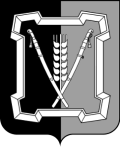 АДМИНИСТРАЦИЯ  КУРСКОГО  МУНИЦИПАЛЬНОГО  ОКРУГАСТАВРОПОЛЬСКОГО КРАЯП О С Т А Н О В Л Е Н И Е13 января 2021 г.	ст-ца Курская	                                                  № 6Об утверждении бюджетного прогноза Курского муниципального округа Ставропольского края на период до 2027 годаВ соответствии со статьей 170.1 Бюджетного кодекса Российской Федерации, Порядком разработки и утверждения бюджетного прогноза Курского муниципального округа Ставропольского края на долгосрочный период, утвержденным постановлением администрации Курского муници-пального района Ставропольского края от 19 ноября 2020 г. №  692,администрация Курского муниципального округа Ставропольского края ПОСТАНОВЛЯЕТ:1. Утвердить прилагаемый бюджетный прогноз Курского муниципального округа  Ставропольского края на период до 2027 года. 	2. Признать утратившим силу постановление администрации Курского муниципального района Ставропольского края от 31 января 2020 г. № 47 «Об утверждении бюджетного прогноза Курского муниципального района Ставропольского края на период до 2026 года».3. Отделу по организационным и общим вопросам администрации Курского муниципального округа Ставропольского края обеспечить официальное обнародование настоящего  постановления на официальном сайте адми-нистрации Курского муниципального района Ставропольского края в информационно-телекоммуникационной сети «Интернет».4. Настоящее постановление вступает в силу с 01 января 2021 г.Глава Курского муниципального округа Ставропольского края                                                                  С.И.КалашниковВизируют:БЮДЖЕТНЫЙ ПРОГНОЗКурского муниципального округа Ставропольского края на периоддо 2027 годаI. ОБЩИЕ ПОЛОЖЕНИЯ1. При подготовке Бюджетного прогноза Курского муниципального округа Ставропольского края на период до 2027 года (далее - бюджетный прогноз) были учтены положения Стратегии социально-экономического развития Курского муниципального района Ставропольского края до 2035 года, утвержденной решением совета Курского муниципального района Ставропольского края от 26 сентября 2019 г. № 144, муниципальных программ Курского муниципального округа Ставропольского края, а также основные направления бюджетной, налоговой и долговой политики Курского муниципального округа  Ставропольского края.II. ОСНОВНЫЕ ИТОГИ РАЗВИТИЯ БЮДЖЕТНОЙ СИСТЕМЫ КУРСКОГО МУНИЦИПАЛЬНОГО ОКРУГА СТАВРОПОЛЬСКОГО КРАЯ, УСЛОВИЯ ФОРМИРОВАНИЯ БЮДЖЕТНОГО ПРОГНОЗА В ТЕКУЩЕМ ФИНАНСОВОМ ГОДУ2. Ежегодный рост производства потребительских товаров и продукции сельскохозяйственного производства позволял увеличивать налоговый потенциал Курского муниципального района Ставропольского края. За период 2017 - 2019 годов по налоговым и неналоговым доходам отмечается ежегодная положительная динамика поступлений. В общей структуре налоговых и неналоговых доходов консолидированного бюджета Курского района Ставропольского края (далее - консолидированный бюджет) значительный удельный вес (более 55 процентов) занимает налог на доходы физических лиц.3. В 2017 - 2019 годах расходы консолидированного бюджета были направлены, прежде всего, на реализацию приоритетных направлений муници-пальной политики в социальной сфере, сформулированных в указах Президента Российской Федерации от 7 мая 2012 г. и безусловное финансовое обеспечение законодательно установленных обязательств по социальным выплатам отдельным категориям граждан Курского муниципального района Ставропольского края, что привело к значительному изменению структуры расходов консолидированного бюджета.4. Примерно одна треть расходов бюджета Курского муниципального округа Ставропольского края (далее - местный бюджет) приходится на оплату труда работников бюджетной сферы, один процент расходов местного бюджета ежегодно направляется на социальное обеспечение, один процент составляют ежегодные расходы местного бюджета на дорожную деятельность.5. Основные параметры консолидированного бюджета и местного бюджета за период 2017-2019 годов представлены в таблице 1.2Таблица 1Основные параметры консолидированного бюджета за период 2017-2019 годов(млн.руб.)6. Анализ исполнения консолидированного бюджета за 2017-2019 годы показывает, положительную динамику роста объема доходов консолидированного бюджета (2017 год - 102,93 процента, 2018 год - 107,19 процентов, 2019 год - 108,38 процентов), что является положительной тенденцией. Так же за анализируемый период наблюдается рост расходов (2017 год - 98,63 процента, 2018 год - 108,72 процента, 2019 год - 105,93 процента). Проведенный анализ показывает стабильность профицита консолидированного бюджета и выполнение органами местного самоуправления Курского муниципального района Ставропольского края всех социальных обязательств. Объем муниципального долга поддерживается на нулевом уровне, что полностью соответствует целям и задачам долговой политики Курского муниципального округа Ставропольского края на 2020 год и плановый период 2021 и 2022 годов.III. ОСНОВНЫЕ ПОДХОДЫ, ЦЕЛИ, ЗАДАЧИ РЕАЛИЗАЦИИ БЮДЖЕТНОЙ ПОЛИТИКИ КУРСКОГО МУНИЦИПАЛЬНОГО ОКРУГА СТАВРОПОЛЬСКОГО КРАЯ И ДОЛГОВОЙ ПОЛИТИКИ КУРСКОГО МУНИЦИПАЛЬНОГО ОКРУГА СТАВРОПОЛЬСКОГО КРАЯ НА ДОЛГОСРОЧНЫЙ ПЕРИОД7. Основные подходы, цели и задачи бюджетной политики Курского муниципального округа Ставропольского края на среднесрочный период оп-ределены Программой оздоровления муниципальных финансов Курского района Ставропольского края на 2018 - 2021 годы, утвержденной постанов-лением администрации Курского муниципального района Ставропольского края от 26 февраля 2019 г. № 120 и муниципальной программой Курского му-ниципального  округа  Ставропольского  края «Управление  финансами»,  ут-вержденной постановлением администрации Курского муниципального рай-она Ставропольского края от 07 декабря 2020 г. № 1, и направлены на обеспечение общей цели, состоящей в улучшении условий и качества жизни населения Курского муниципального округа Ставропольского края, повы-шении качества оказания муниципальных услуг, стимулировании иннова-ционного развития Курского муниципального округа Ставропольского края.38. Бюджетная политика, реализуемая администрацией Курского муниципального округа Ставропольского края, ориентирована на эффективное управление муниципальными финансами, что является одним из базовых условий для устойчивого развития экономики и социальной стабильности в Курском муниципальном округе Ставропольского края, минимизации рисков несбалансированности консолидированного бюджета. Это позволит достичь конечной цели бюджетной политики, состоящей в улучшении условий и качества жизни населения Курского муниципального округа Ставропольского края, повышении качества муниципальных услуг, стимулировании инновационного развития Курского муниципального округа Ставропольского края.Повышение эффективности расходования бюджетных средств, обеспечение открытости и прозрачности бюджетного процесса, доступности информации о муниципальных финансах являются основными инструментами достижения поставленной цели бюджетной политики.9. Основные подходы, цели и задачи долговой политики Курского муниципального округа Ставропольского края на среднесрочный период определены прежде всего распоряжением администрации Курского муниципального района Ставропольского края от 30 сентября 2020 г. № 222-р «Об утверждении основных направлений долговой политики Курского муниципаль-ного округа Ставропольского края на 2021 год и плановый период 2022 и 2023 годов» и направлены на поддержание объема муниципального долга Курского муниципального округа Ставропольского края на нулевом уровне.10. Исходя из необходимости выполнения перечисленных задач осуществлен прогноз основных характеристик консолидированного бюджета на долгосрочный период, представленный в приложении № 1 к настоящему бюджетному прогнозу.11. Прогноз основных показателей финансового обеспечения муниципальных программ Курского муниципального округа Ставропольского края на период до 2027 года приведен в приложении № 2 к настоящему бюджетному прогнозу.IV. РИСКИ РЕАЛИЗАЦИИ БЮДЖЕТНОГО ПРОГНОЗА12. Реализация бюджетного прогноза сопряжена со следующими основными рисками, способными повлиять на достижение прогнозируемых значений показателей бюджетного прогноза:1) изменение бюджетного и налогового законодательства Российской Федерации в период реализации бюджетного прогноза;2) отсутствие актуализированной стратегии социально-экономического развития Курского муниципального округа Ставропольского края, что не позволяет  учесть  необходимость  достижения  ключевых  приоритетов и целей социально-экономического развития Курского муниципального округа Ставропольского  края  при  формировании  бюджетной политики в долгосрочнойперспективе.ПРОГНОЗ основных характеристик бюджета Курского муниципального округа Ставропольского края на долгосрочный период до 2027 годамлн. руб.2ПОКАЗАТЕЛИфинансового обеспечения муниципальных программ Курского муниципального округа Ставропольского края на период их действиямлн. руб.2Начальник отдела по организационным и общим вопросамЛ.А.КущикНачальник отдела правового и кадрового обеспеченияВ.Н.КобинГлавный специалист - юрисконсульт  отдела правового и кадрового обеспеченияМ.М.ЕреськоНачальник отдела экономического и социального развитияВ.В.ШпитькоПроект решения вносит начальник Финансового управленияЕ.В.МишинаПроект постановления подготовлен заместителем начальника Финансового управленияТ.В.ДюкаревойУтвержденпостановлением администрации Курского муниципального округа Ставропольского края от 13 января 2021 г. № 6 Наименование показателя2017 год2018 год2019 год1246Доходы1353,081450,421572,00Расходы1337,751454,441540,62Дефицит (-) Профицит (+)15,334,0231,38Муниципальный долг0,000,000,00Приложение № 1 к бюджетному прогнозу Курскогомуниципального округа Ставропольского края на период до 2027 годаПоказатель2019 год2020 год  2021 год 2022 год 2023 год 2024 год 2025 год 2026 год 123456789I. Базовый вариантI. Базовый вариантI. Базовый вариантI. Базовый вариантI. Базовый вариантI. Базовый вариантI. Базовый вариантI. Базовый вариантI. Базовый вариантБюджет Курского муниципального округа Ставропольского краяБюджет Курского муниципального округа Ставропольского краяБюджет Курского муниципального округа Ставропольского краяБюджет Курского муниципального округа Ставропольского краяБюджет Курского муниципального округа Ставропольского краяБюджет Курского муниципального округа Ставропольского краяБюджет Курского муниципального округа Ставропольского краяБюджет Курского муниципального округа Ставропольского краяБюджет Курского муниципального округа Ставропольского краяДоходы, всего1572,001790,532057,831740,141765,881765,881765,881765,88Налоговые и неналоговые доходы, всегоиз них:342,67294,63327,97334,54345,20345,20345,20345,20налог на доходы физических лиц156,67147,63170,70176,27184,73184,73184,73184,73налоги на совокупный доход38,6521,6519,7017,8218,5218,5218,5218,52,Безвозмездные поступления, всегоиз них:1229,331495,901729,861453,641468,281468,281468,281468,28дотации бюджету муниципального округа на выравнивание бюджетной обеспеченности из бюджета Ставропольского края221,15417,53455,07400,87398,49398,49398,49398,49Расходы, всегоиз них:1540,621920,772057,831740,141765,881765,881765,881765,88123456789обслуживание муниципального долга Курского муниципального округа Ставропольского края0,000,000,000,000,000,000,000,00Дефицит/профицит31,38-130,240,000,000,000,000,000,00Муниципальный долг0,000,000,000,000,000,000,000,00II. Консервативный вариантII. Консервативный вариантII. Консервативный вариантII. Консервативный вариантII. Консервативный вариантII. Консервативный вариантII. Консервативный вариантII. Консервативный вариантII. Консервативный вариантБюджет Курского муниципального округа Ставропольского краяБюджет Курского муниципального округа Ставропольского краяБюджет Курского муниципального округа Ставропольского краяБюджет Курского муниципального округа Ставропольского краяБюджет Курского муниципального округа Ставропольского краяБюджет Курского муниципального округа Ставропольского краяБюджет Курского муниципального округа Ставропольского краяБюджет Курского муниципального округа Ставропольского краяБюджет Курского муниципального округа Ставропольского краяДоходы, всего1572,001788,532004,121734,141760,881760,881760,881760,88Налоговые и неналоговые доходы, всего из них:342,67292,63323,35328,54340,20340,20340,20340,20налог на доходы физических лиц156,67147,00165,00170,27180,00180,00180,00180,00налоги на совокупный доход38,6521,0019,7017,8218,5218,5218,5218,52Безвозмездные поступления, всего из них:1229,331495,901680,771405,601420,681420,681420,681420,68дотации бюджету муниципального округа на выравнивание бюджетной обеспеченности из бюджета Ставропольского края221,15417,53444,55396,05394,36394,36394,36394,36Расходы, всегоиз них:1540,621918,772004,121734,141760,881760,881760,881760,88обслуживание муниципального долга Курского муниципального округа Ставропольского края0,000,000,000,000,000,000,000,00Дефицит/профицит31,38130,240,000,000,000,000,000,00Муниципальный долг0,000,000,000,000,000,000,000,00Приложение № 2 к бюджетному прогнозу Курского муниципального округа Ставропольского края на период до 2027 годаПоказатель2019 год2020 год2021 год2022 год2023 год123456Расходы бюджета Курского муниципального округа  Ставропольского края, всегоиз них:1364,791790,052057,831788,181813,48расходы на реализацию муниципальных программ Курского муниципального округа Ставропольского края, всегов том числе:1274,641717,581912,741657,221668,01Муниципальная программа Курского муниципального округа Ставропольского края «Развитие образования»703,29734,86977,39748,68759,02Муниципальная программа Курского муниципального округа Ставропольского края «Социальная поддержка граждан»328,49648,92557,85562,56573,96Муниципальная программа Курского муниципального округа Ставропольского края «Сохранение и развитие культуры»70,3367,96147,87136,83126,62Муниципальная программа Курского муниципального округа Ставропольского края «Развитие физической культуры и спорта»14,8517,6518,3618,3618,36Муниципальная программа Курского муниципального округа Ставропольского края «Молодежная политика»2,072,182,892,892,89Муниципальная программа Курского муниципального округа Ставропольского края «Управление имуществом»0,650,802,732,722,72123456Муниципальная программа Курского муниципального округа Ставропольского края «Управление финансами»119,66163,4256,2843,6542,93Муниципальная программа Курского муниципального округа Ставропольского края «Защита населения и территории Курского района Ставропольского края от чрезвычайных ситуаций»3,403,603,863,863,86Муниципальная программа Курского муниципального округа Ставропольского края «Развитие малого и среднего бизнеса, потребительского рынка, снижение административных барьеров»11,1710,8811,0211,0211,02Муниципальная программа Курского муниципального округа Ставропольского края «Развитие коммунального хозяйства, транспортной системы и обеспечение безопасности дорожного движения»8,4246,0587,0988,7488,73Муниципальная программа Курского муниципального округа Ставропольского края «Развитие сельского хозяйства»6,316,536,586,586,58Муниципальная программа Курского муниципального округа Ставропольского края «Межнациональные отношения и поддержка казачества»0,3912,5726,8826,8426,84Муниципальная программа Курского муниципального округа Ставропольского края «Энергосбережение и повышение энергетической эффективности»3,862,150,000,000,00Муниципальная программа Курского муниципального округа Ставропольского края «Профилактика правонарушений»1,750,010,610,610,61Муниципальная программа Курского муниципального округа Ставропольского края «Противодействие коррупции»0,000,000,060,060,05Муниципальная программа Курского муниципального округа Ставропольского края «Обеспечение жильем отдельных категорий граждан»0,000,006,753,823,82Муниципальная программа Курского муниципального округа Ставропольского края «Формирование современной городской среды»0,000,006,520,000,00